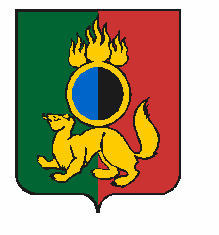 АДМИНИСТРАЦИЯ ГОРОДСКОГО ОКРУГА ПЕРВОУРАЛЬСКПОСТАНОВЛЕНИЕг. ПервоуральскВ соответствии с частью 4 статьи 5.2. Федерального закона от 6 марта 2006 года 
№ 35-ФЗ «О противодействии терроризму», в целях реализации подпункта 3.1 пункта 3 вопроса IV протокола заседания антитеррористической комиссии в Свердловской области от 5 марта 2021 года № 1 Администрация городского округа ПервоуральскПОСТАНОВЛЯЕТ:Внести изменения в постановление Администрации городского округа Первоуральск «О формировании и ведении перечня антитеррористической защищённости объектов (территорий), находящихся в муниципальной собственности городского округа Первоуральск» от 5 июля 2019 года № 1082, изложив приложение № 1 в новой редакции согласно приложению.Настоящее постановление разместить на официальном сайте городского округа Первоуральск.Контроль за исполнением настоящего постановления возложить на заместителя Главы Администрации городского округа Первоуральск по взаимодействию с органами государственной власти и общественными организациями В.А. Таммана.Глава городского округа Первоуральск 	И.В. Кабец16.06.2021№1183О внесение изменений в постановление Администрации  городского округа Первоуральск «О формировании и ведении перечня антитеррористической защищённости объектов (территорий), находящихся в муниципальной собственности городского округа Первоуральск» от 5 июля 2019 года № 1082О внесение изменений в постановление Администрации  городского округа Первоуральск «О формировании и ведении перечня антитеррористической защищённости объектов (территорий), находящихся в муниципальной собственности городского округа Первоуральск» от 5 июля 2019 года № 1082